State of Maine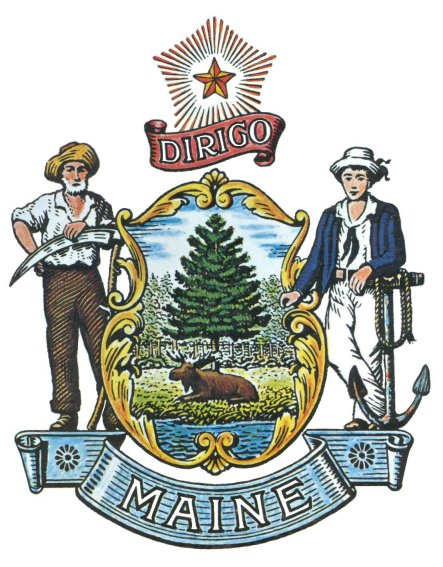 Department of Professional & Financial RegulationBureau of Insurance“CONTINUING EDUCATION SPEAKER/INSTRUCTOR QUALIFICATION FORM”Speaker/Instructor Name:  _____________________________________________________________Business Name:  _____________________________________________________________________Address:   ___________________________________________________________________________City, State, Zip:  ______________________________________________________________________Course Title:  ____________________________________________________ Date: _______________Provider Name:  _____________________________________________         Provider#: ___________E-Mail of Contact: _________________________________________ (person completing form)RELATED EDUCATIONAL BACKGROUND (DO NOT SUBMIT RESUME)     Speaker/Professional Designation/Seminars	                Degree/DesignationHave you ever taught an insurance course before?     YES   [   ]         NO   [   ]Circle Two (2) Applicable Qualifications.	A.    Three (3) years’ experience in subject being taught.	B.    Related degree in subject matter of course being studied.	C.    A combination of sixty (60) hours course toward a degree and two (2) years’ experience in subject matter.	D.    A minimum of two (2) years recent experience as a licensed insurance agent and a minimum of 	       	        three (3) months practical experience in the subject matter being taught.	E.    Professional designation from a recognized industry association.Office Location: 76 Northern Avenue, Gardiner, Maine 04345Mailing Address: 34 State House Station, Augusta, Maine 04333www.maine.gov/pfr/insurance/homeCE-4 (4/22)Phone: (207) 624-8475 TTY: Please Call Maine Relay 711Consumer Assistance: 1-800-300-5000Fax: (207) 624-8599